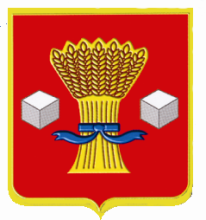 Администрация Светлоярского муниципального района Волгоградской областиПОСТАНОВЛЕНИЕот 11.10.2022      № 1709О подготовке проекта внесения изменений в генеральный план Кировского сельского поселения Светлоярского муниципального района Волгоградской области	В соответствии со статьей 9, 24-25 Градостроительного кодекса Российской Федерации, Федеральным законом от 06.10.2003 №131-ФЗ «Об общих принципах организации местного самоуправления в Российской Федерации», руководствуясь Уставом Светлоярского муниципального района Волгоградской области, п о с т а н о в л я ю:1. Главному архитектору администрации Светлоярского муниципального района Волгоградской области (Жуков В.И.) приступить к подготовке проекта внесения изменений в генеральный план Кировского сельского поселения Светлоярского муниципального района Волгоградской области.2. Отделу по муниципальной службе, общим и кадровым вопросам администрации Светлоярского муниципального района Волгоградской области (Иванова Н.В.):опубликовать настоящее постановление в районной газете «Восход»;разместить настоящее постановление в сети Интернет на официальном сайте Светлоярского муниципального района Волгоградской области.3. Контроль за исполнением настоящего постановления возложить на заместителя главы Светлоярского муниципального района Волгоградской области Ускова Ю.Н.Исполняющий обязанностиглавы муниципального района                                                                В.В.ФадеевЖуков В.И.